ԳՆԴԱՍԱՐ-ԱՐԵՎՄՈՒՏՔ ՀԲՏ ՊԱՀՊԱՆՈՒԹՅԱՆ ՄԻՋՈՑԱՌՈՒՄՆԵՐԻ ՆՊԱՏԱԿՆԵՐԻ ՀԱՋՈՂՈՒԹՅԱՆ ՑՈՒՑԱՆԻՇՆԵՐԸՄինչև 2024թ. ավելացնել բեզոարյան այծի տարածման շրջանակը 15 տոկոսով, իսկ քանակը՝ 70: Այս տարածքում կարող է բնակվել Գնդասար լեռնազանգվածում դիտարկված մոտ 200-300 բեզոարյան այծից 50-ը: Պահպանման տարածքից դուրս նրանց շրջանակի ընդլայնումը կախված է որսագողության և  նրանց բնակության առկայությունից ու արտադրողականությունից:Մինչև 2024թ. ապահովել հայկական մուֆլոնի մշտական ներկայությունը տարածքում, ավելացնել տարածման շրջանակը և քանակը 70 տոկոսով:Ներկայումս տարածքում կարող է բնակվել մոտ 5-15 հայկական մուֆլոն, սակայն այս կենդանիներին դժվար կարելի է համարել բնակիչներ: Տարածքը հայկական մուֆլոնի համար տիպիկ ապրելավայր է, սակայն  նրանց քանակը հեռու է ապրելավայրի կարողություններից, որը պայմանավորված է որսագողությամբ, Նախիջևանի հետ սահմանում ականապատ տարածքներով և, անասունների և մարդկանց կողմից նրանց ապրելավայրերին պատճառած անհանգստությամբ: IV. ՊԱՀՊԱՆՈՒԹՅԱՆ ՄԻՋՈՑԱՌՈՒՄՆԵՐԻ ԻՐԱԿԱՆԱՑՄԱՆ ՆԿԱՐԱԳԻՐԸԳնդասար-Արևմուտք ՊՏ-ի գոտիավորումըԳնդասար-Արևմուտք ՊՏ-ը բաղկացած կլինի Հիմնական և Կայուն օգտագործման գոտիներից.Հիմնական գոտին վերաբերվում է վայրի կենդանիների, ֆլորայի, ֆաունայի և դրանք ընդգրկող լանդշաֆտի պահպանությանը:  Հիմնական գոտին ունի խիստ պահպանվող տարածքի կարգավիճակ: Նպատակին հասնելու համար անհրաժեշտ է մարդկային գործունեությունը հիմնական գոտիներում որքան հնարավոր է սահմանափակել: Սա կարող է պահանջել համաձայնություն ներկա և նախկին օգտագործողների և տարածքի այցելուների հետ՝ դադարեցնելու և փոփոխելու իրենց գործունեությունը /հնարավոր է այլ պահպանության միջոցառումների հետ համատեղ/, ինչպես նաև խնամակալների կողմից մուտքի արդյունավետ վերահսկողություն /օր. պարեկություն/ և/կամ հսկողության էլեկտրոնային միջոցներ/օր. ծուղակային թակարդներ/: Կախված տարածքի բնույթից՝ որոշ գործողություններ կարող են թույլատրվել, հատկապես, գիտական հետազոտությունների մոնիտորիգին առնչվող գործողությունները: Այն կարող է ընդգրկել նաև հանգստի և ավանդական նպատակներով այցելությունները, նախընտրելի է նախապես որոշված երթուղիներով, ընտանի կենդանիների փոխադրումը, եթե այն միակ հնարավոր տարբերակն է, և քիչ ազդեցություն ունեցող տնտեսական գործունեությունը, ինչպես օր. ուտելի կամ դեղաբույսերի հավաքը կամ մեղվապահությունը: Բացառությունները պետք է հստակորեն հիմնավորվեն և սահմանվեն կառավարման պլանում: Կայուն օգտագործման գոտին շրջապատում և հարում է հիմնական գոտուն: Այն օգտագործվում է էկոլոգիական կրթության, էկոտուրիզմի և կիրառական և  հիմնարար հետազոտություններին և կայուն զարգացմանն աջակցելու համար: Չօգտագործվող, չխաթարվող գոտիների հիմնումԳնդասար-Արևմուտք ՊՏ-ի հիմնական գոտիները պետք է լինեն չօգտագործվող, չխաթարվող գոտիներ. Հողակտոր Հ1-208 հա, Հ2- 889 հա, Հ3- 123 հա և Հ4- 457 հա և Հ5-220 հա /Տես Հավելված 5-ի քարտեզը/:  Արոտավայրերի կանոնավոր կառավարման համակարգի հիմնում Համայնքային սեփականության արոտավայրերը և այլ գյուղատնտեսական հողերը կբաժանվեն կառավարման կատեգորիաների /Տես Հավելված 5-ի քարտեզը/: Հիմնական գոտին փակ է արածեցման համար: Կայուն օգտագործման գոտում արոտավայրերի օգտագործումը կկանոնակարգվի բարձրության հիման վրա՝ թույլ տալու համար գարնանը խոտի բավարար աճը և, այդպիսով, բարձրացնելու նրանց արտադրողականությունը, միևնույն ժամանակ նվազեցնելով գերարածեցման և տրորման հետևանքով հողի էրոզիան /Տես Հավելված 5-ի քարտեզը/ Որսագողության դեմ պայքարԳնդասար-Արևմուտք ՊՏ-ի խնամակալների ծառայությունը վայրի կենդանիների կառավարման և որսագողության հետ կապված կընդգրկի Հիմնական և Կայուն օգտագործման գոտիները: ՄոնիտորինգՊահպանության միջոցառումների հաջողությունները ստուգելու և ձախողման դեպքում դրանք ուղղելու համար Հիմնադրամի կողմից ԲՀՀ-ի տեխնիկական աջակցությամբ կստեղծվի ազդեցության մոնիտորինգի համակարգ, որը կներառի վայրի կենդանիների կանոնավոր կերպով հաշվելը և դիտումը: Մոնիտորինգի արդյունքները կներառվեն տարեկան հաշվետվություններում: Զանգակատուն համայնքի Գնդասար-Արևմուտք ՊՏ-ի վայրի կենդանիների ապրելավայրի 2018-2024թ.թ.Գործողությունների պլան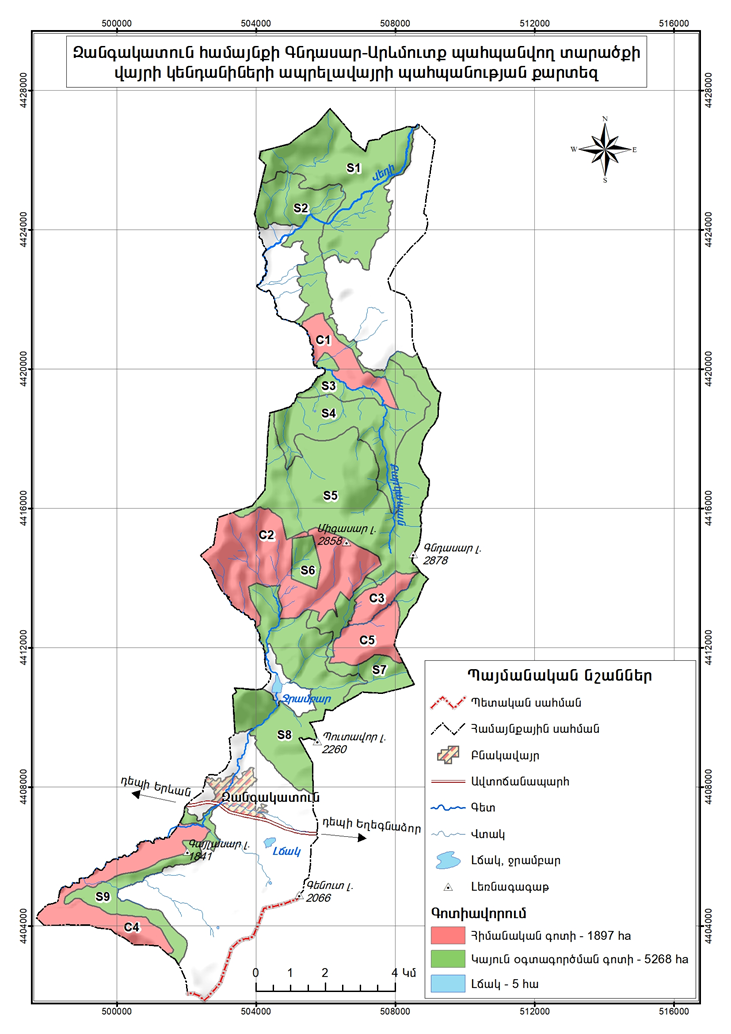 արոտավայրը բաց է արածեցման համար մայիսի 1-իցՀողակտոր Կ3, Կ8 և Կ9 1317 հա արոտավայրը բաց է արածեցման համար մայիսի 15-իցՀողակտոր Կ2, Կ4 և Կ7 1466 հաարոտավայրը բաց է արածեցման համար հունիսի 1-իցՀողակտոր Կ1 և Կ61017 հաարոտավայրը բաց է արածեցման համար հունիսի 15-իցՀողայտոր Կ51468 հաանասունների արածեցման համար փակ արոտավայրերՀողակտոր Հ1, Հ2, Հ3, Հ4 և Հ51897 հաՆպատակըՆպատակը ԽնդիրըԻրականացվելիք միջոցառումների նկարագրությունըԻրականացման ժամկետըՊատասխանատու մարմինը Կատարողականի ցուցանիշներըԱզդեցության ցուցանիշըԿարճաժամկետ միջոցառումներ (Ներդրումային գործողությունները)Կարճաժամկետ միջոցառումներ (Ներդրումային գործողությունները)Կարճաժամկետ միջոցառումներ (Ներդրումային գործողությունները)Կարճաժամկետ միջոցառումներ (Ներդրումային գործողությունները)ՍարքավորումներԱպրելավայրերի պահպանության համար սարքավորումների գնում Ապրելավայրերի պահպանության համար սարքավորումների գնում Ամենագնաց մեքենաԳրասենյակի կահույք և սարքավորումներՀեռադիտակներ ՖոտոխցիկներՏեսախցիկներԾուղակային տեսախցիկներ Ապրիլ  2018 ՀիմնադրամԱպրելավայրերի պահպանության համար տեխնիկապես պահպանված համապատասխան տեխնիկայի առկայություն Շնորհիվ տեխնիկական կարողությունների աճին իրականացվում են պահպանության միջոցառումները Արոտավայրի ենթակառուցվածքԱնասունների համար ջրախմոցների տեղադրումԱնասունների համար ջրախմոցների տեղադրումՋրախմոցների կառուցում, խողովակաշարերի անցկացում, հողային աշխատանքներԱպրիլ-մայիս 2018թ.Հիմնադրամ՝ Զանգակատուն համայնքի օժանդակությամբ/աշխատուժ/Ջրախմոցներին մատակարարվող ինքնահոս ջրի առկայությունՀեռավոր արոտավայրերի ավելի արդյունավետ շահագործում, անասունների ավելի քիչ ներկայություն բեզոարյան այծի և հայկական մուֆլոնի ապրելավայրերում և Քարալիճ լճակի շրջակայքումՀանգստի և զբոսաշրջության պարզ ենթակառուցվածքՀանգստի և զբոսաշրջության տարածքների հիմնումՀանգստի և զբոսաշրջության տարածքների հիմնումՔարալիճ լճակի շրջակայքի մաքրման աշխատանքներ, ճամբարային և պիկնիկի վայրերի հիմնումՄայիս-հունիս 2018թ.Հիմնադրամ՝ Զանգակատուն համայնքի օժանդակությամբ/աշխատուժ/Պարզ ենթակառուցվածքով հանգստի և զբոսաշրջության կետի հիմնումԶբոսաշրջիկներին հյուրընկալու ավելի լավ պայմաններ, ավելի բարենպաստ միջավայր Քարալիճ լճում և նրա շրջակայքումՆպատակըԽնդիրըԻրականացվելիք միջոցառումների նկարագրությունը Իրականացվելիք միջոցառումների նկարագրությունը Իրականացման ժամկետը Պատասխանատու մարմինը Պատասխանատու մարմինը Պատասխանատու մարմինը Կատարողականի ցուցանիշները Ազդեցության ցուցանիշը Երկարաժամկետ միջոցառումներ  Երկարաժամկետ միջոցառումներ  Երկարաժամկետ միջոցառումներ  Երկարաժամկետ միջոցառումներ Որսագողության դեմ պայքար Որսագողության կանխարգելում Գնդասար-Արևմուտք ՊՏ-ում Որսագողության կանխարգելում Գնդասար-Արևմուտք ՊՏ-ում Խնամակալների և Գնդասար-Արևմուտք ՊՏ-ի ընկերների պարեկություն վայրի կենդանիների ապրելավայրերի պահպանության և որսագողության նկատմամբ Գնդասար-Արևմուտք ՊՏ-ի տարածքում:2018թ.  մայիս և շարունակական2018թ.  մայիս և շարունակականՀիմնադրամ`  Գնդասար-Արևմուտք ՊՏ-ի ընկերների աջակցությամբ Անօրինական ոչնչացված վայրի կենդանիների թիվըԱնօրինական ոչնչացված վայրի կենդանիների թիվըԲեզոարյան այծի և հայկական մուֆլոնի քանակը Գնդասար-Արևմուտք ՊՏ-ում Արոտավայրերի կանոնավոր կառավարում Արածեցման կանոնակարգումԱրածեցման կանոնակարգումԿ3, Կ8 և Կ8 արոտավայրերի հասանելությունը անասունների համար Ոչ շուտ քան 2018թ. մայիսի 1-ը և շարունակական Ոչ շուտ քան 2018թ. մայիսի 1-ը և շարունակական Համայնք Անասունների բացակայություն 1317 հա տարածքով Կայուն օգտագործման գոտում մինչև յուրաքանչյուր տարվա մայիսի 1-ը   Անասունների բացակայություն 1317 հա տարածքով Կայուն օգտագործման գոտում մինչև յուրաքանչյուր տարվա մայիսի 1-ը   Խոտհարքների բարելավված արտադրողականություն և կենսաբազմազանություն՝ տրորումները  և գերարածեցումը արգելելու միջոցով:  Արոտավայրերի կանոնավոր կառավարում Արածեցման կանոնակարգումԱրածեցման կանոնակարգումԿ2, Կ4,  և Կ7  արոտավայրերի հասանելիությունը անասունների համար Ոչ շուտ քան 2018թ. մայիսի 15-ը և շարունակականՈչ շուտ քան 2018թ. մայիսի 15-ը և շարունակականՀամայնքԱնասունների բացակայություն 1466 հա տարածքով Կայուն օգտագործման գոտում մինչև յուրաքանչյուր տարվա մայիսի 15-ը   Անասունների բացակայություն 1466 հա տարածքով Կայուն օգտագործման գոտում մինչև յուրաքանչյուր տարվա մայիսի 15-ը   Խոտհարքների բարելավված արտադրողականություն և կենսաբազմազանություն՝ տրորումները  և գերարածեցումը արգելելու միջոցով:  Արոտավայրերի կանոնավոր կառավարում Արածեցման կանոնակարգումԱրածեցման կանոնակարգումԿ1  և Կ6  արոտավայրերի հասանելիությունը անասունների համարՈչ շուտ քան 2018թ. Հունիսի 1-ը և շարունակականՈչ շուտ քան 2018թ. Հունիսի 1-ը և շարունակականՀամայնքԱնասունների բացակայություն 1017 հա տարածքով Կայուն օգտագործման գոտում մինչև յուրաքանչյուր տարվա հունիսի 1-ը   Անասունների բացակայություն 1017 հա տարածքով Կայուն օգտագործման գոտում մինչև յուրաքանչյուր տարվա հունիսի 1-ը   Խոտհարքների բարելավված արտադրողականություն և կենսաբազմազանություն՝ տրորումները  և գերարածեցումը արգելելու միջոցով:  Արոտավայրերի կանոնավոր կառավարում Արածեցման կանոնակարգումԱրածեցման կանոնակարգումԿ5 արոտավայրի հասանելիությունը անասունների համարՈչ շուտ քան 2018թ. հունիսի 15-ը և շարունակականՈչ շուտ քան 2018թ. հունիսի 15-ը և շարունակականՀամայնքԱնասունների բացակայություն 1468 հա տարածքով Կայուն օգտագործման գոտում մինչև յուրաքանչյուր տարվա հունիսի 15-ը   Անասունների բացակայություն 1468 հա տարածքով Կայուն օգտագործման գոտում մինչև յուրաքանչյուր տարվա հունիսի 15-ը   Արոտավայրերի կանոնավոր կառավարում Արածեցման կանոնակարգումԱրածեցման կանոնակարգումՀ1, Հ2, Հ3, Հ4  և Հ5 արոտավայրերի հասանելիությունը անասունների համար /Հիմնական պահպանվող գոտի/Անհասանելի է սկսած 2018թ. և շարունակականԱնհասանելի է սկսած 2018թ. և շարունակականՀամայնքԱնասունների բացակայություն 1897 հա տարածքով Հիմնական գոտում սկսած 2018թ. 7 տարվա կտրվածքովԱնասունների բացակայություն 1897 հա տարածքով Հիմնական գոտում սկսած 2018թ. 7 տարվա կտրվածքովԱնասուններից ազատ ապրելավայրեր վայրի կենդանիների համար, ապրելավայրերի բնական հաջորդականությունՄոնիտորինգԿատարված միջոցառումների ստուգում Կատարված միջոցառումների ստուգում Ամենօրյա կառավարում և համակարգում, խնամակալների և Գնդասար-Արևմուտք ՊՏ-ի ընկերների առկայությունը տարածքում 2018թ. մայիս և շարունակական2018թ. մայիս և շարունակական ՀիմնադրամԽնամակալների աշխատանքային ամիսները տարվա մեջԿառավարիչների աշխատանքային ամիսները տարվա մեջԽնամակալների աշխատանքային ամիսները տարվա մեջԿառավարիչների աշխատանքային ամիսները տարվա մեջԱպրելավայրերի պահպանության պլանի իրականացումԱնօրինական գործողությունների ավելի արդյունավետ կանխում (որսագողություն և այլն) ՄոնիտորինգԱզդեցության ցուցանիշների հավաքագրում Ազդեցության ցուցանիշների հավաքագրում Ամռան համար հաստատուն հողակտորների ստեղծում (հետծննդյան) և վաղ ձմռանը (զուգավորման շրջան) բեզոարյան այծի և հայկական մուֆլոնի հաշվառում Օգոստոս-նոյեմբեր 2018 թ.Օգոստոս-նոյեմբեր 2018 թ.Հիմնադրամ՝ ԲՀՀ-ի օժանդակությամբ Հաշվետվություն մեթոդների, դիտակետերի և սարքավորումների վերաբերյալ Հաշվետվություն մեթոդների, դիտակետերի և սարքավորումների վերաբերյալ Բեզոարյան այծի և հայկական մուֆլոնի թվաքանակի մոնիթորինգի հնարավորություն  ՄոնիտորինգԱզդեցության ցուցանիշների հավաքագրում Ազդեցության ցուցանիշների հավաքագրում Ամռանը (հետծննդյան) և վաղ ձմռանը (զուգավորման շրջան) բեզոարյան այծի և հայկական մուֆլոնի  հաշվառում 2018թ. և շարունակական2018թ. և շարունակականՀիմնադրամ Տարեկան հաշվետվություններ Տարեկան հաշվետվություններԱզդեցություն ունենալ բեզոարյան այծի և հայկական մուֆլոնի թվաքանակի վրա ՄոնիտորինգԱզդեցության ցուցանիշների հավաքագրում Ազդեցության ցուցանիշների հավաքագրում Գորշ արջին և ընձառյուծին դիտելու մեթոդների և դիտակետերի ստեղծում  Մայիս-նոյեմբեր  2018թ.Մայիս-նոյեմբեր  2018թ.Հիմնադրամ՝ ԲՀՀ-ի օժանդակությամբ Հաշվետվություն մեթոդների, դիտակետերի և սարքավորումների վերաբերյալ Հաշվետվություն մեթոդների, դիտակետերի և սարքավորումների վերաբերյալ Կենդանիների թվաքանակի մոնիթորինգի հնարավորություն ՄոնիտորինգԱզդեցության ցուցանիշների հավաքագրում Ազդեցության ցուցանիշների հավաքագրում Գորշ արջի և ընձառյուծի դիտարկում և հաշվետվության ներկայացում 2018թ. սկսած2018թ. սկսածՀիմնադրամ Տարեկան հաշվետվություններՏարեկան հաշվետվություններԱզդեցություն ունենալ թիրախային տեսակների թվաքանակի վրա 